СТЕНД «ЭКОЛЯТА-МОЛОДЫЕ ЗАЩИТНИКИ ПРИРОДЫ»В рамках реализации природоохранного социально-образовательного проекта «Эколята – Дошколята» по формированию у детей дошкольного возраста экологической культуры и культуры природолюбия, весь сентябрь 2019 года, все возрастные группы МБДОУ «Детский сад № 6 «Светлячок» приняли участие в конкурсе на лучший стенд (уголок) «Эколята -Молодые защитники Природы». Основными целями которого явилось:-дальнейшее развитие экологического образования, экологической культуры и просвещения в дошкольных образовательных организациях;-формирование у обучающихся богатого внутреннего мира и системы ценностных отношений к природе, её животному и растительному миру;-развитие внутренней потребности любви к природе и, как следствие, бережному отношению к ней, воспитанию у ребенка культуры природолюбия;-осознание ребенком необходимости сохранения, охраны и спасения природы;-развитие потребности принимать активное участие в природоохранной и экологической деятельности;-расширение общего кругозора, развитие творческих способностей.Для участия в Конкурсе каждая возрастная группа  создала стенды (уголки) по тематике сохранения природы с присутствием на стенде (в уголке) логотипа «Эколята» и образов всех сказочных героев «Эколят» («Умницы», «Шалуна», «Тихони» и «Ёлочки»).По итогам проведения Конкурса определились победители: 1 место – старшая группа, 2 место – средняя группа, 3 место – 2 младшая группа, 1 младшая и подготовительная группы отмечены дипломами участников.ПОЗДРАВЛЯЕМ ПОБЕДИТЕЛЕЙ!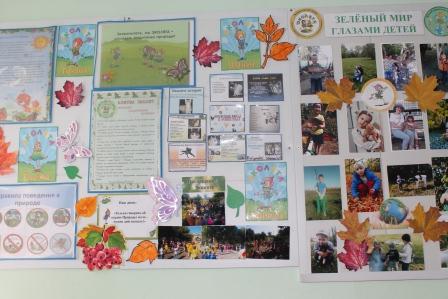 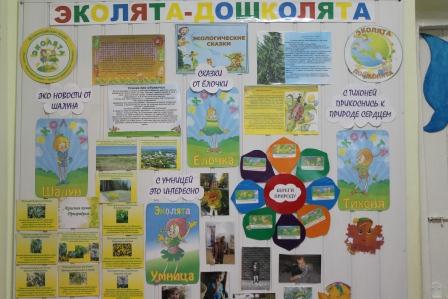 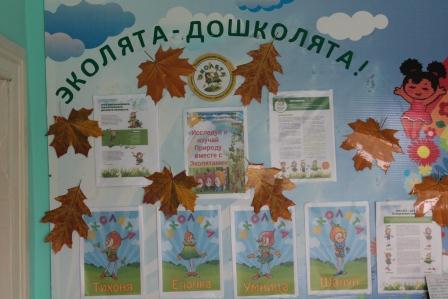 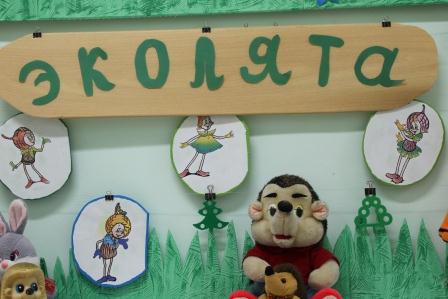 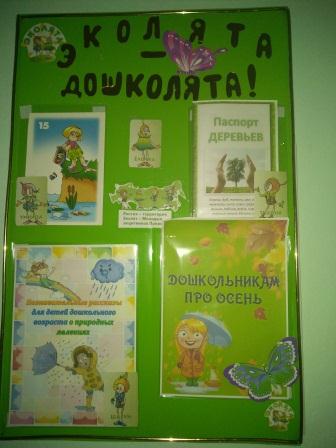 